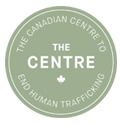 Speaker Request Form
Please note: Travel and accommodation costs for events outside of the Greater Toronto Area 
will be assumed by the event host or organizer.
Email this request to: info@ccteht.caThank you! The Centre will be in touch shortly concerning your request. We kindly as to that you submit your application 4-6 weeks prior to the event.Contact InformationContact InformationYour Name:Your Organization/School/Company:Your email:Your phone:Website:Event InformationPlease tell us a little bit more about your event (what is the purpose or goal, who is the intended audience, audience size, will the media be present, will the event be broadcasted etc.):How long will the speaker be required to present?Presentation Type (casual, formal, PowerPoint, discussion, Q&A session): Are there other speakers? Is your event a panel session?Where will the event located? (Please provide address and start time):Will the speaker have access to a microphone, display screen or LDC projector, laptop hook up?
